ООО «НАУЧНО-ПРОИЗВОДСТВЕННЫЙЦЕНТР КЕРАМИКИ»www.npc-ceramics.ru info@npc-ceramics.ru   +7(495)902-69-95 ФИЛЬТР-ПРЕСС ФП-7/440-30Д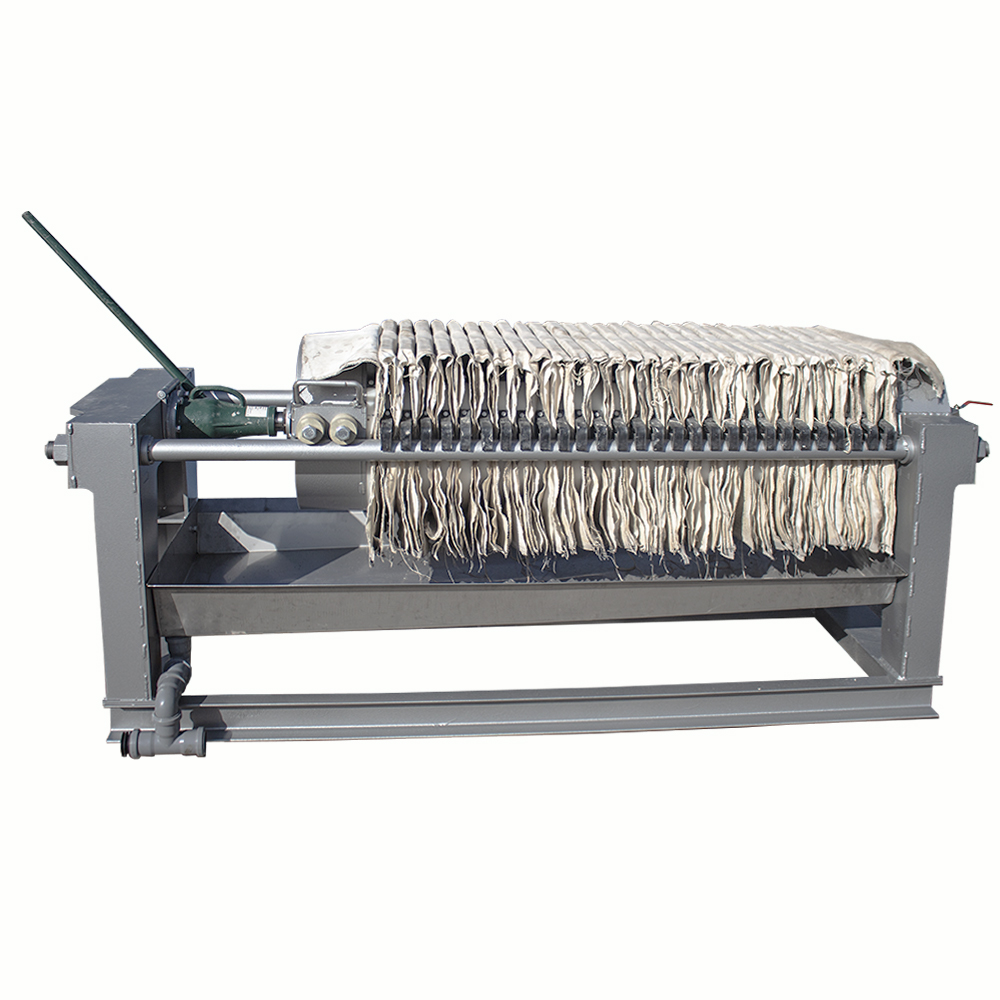 ПАСПОРТ и руководство по эксплуатации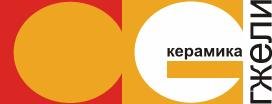 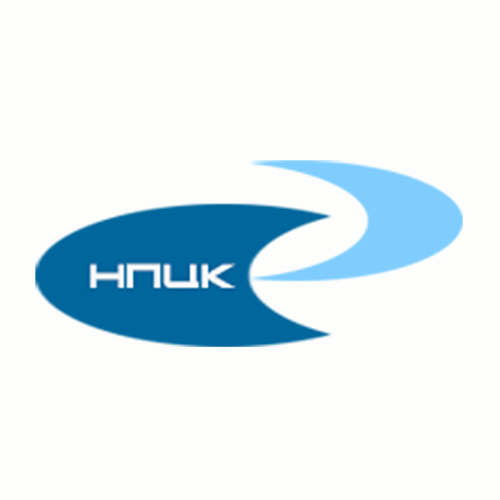 2024 годНазначение изделияФильтр-пресс ФП-7/440-30Д предназначен для фильтрования суспензий в химической, керамической и других отраслях промышленности.Техническая характеристикаУстройство и принцип работы изделияРис.1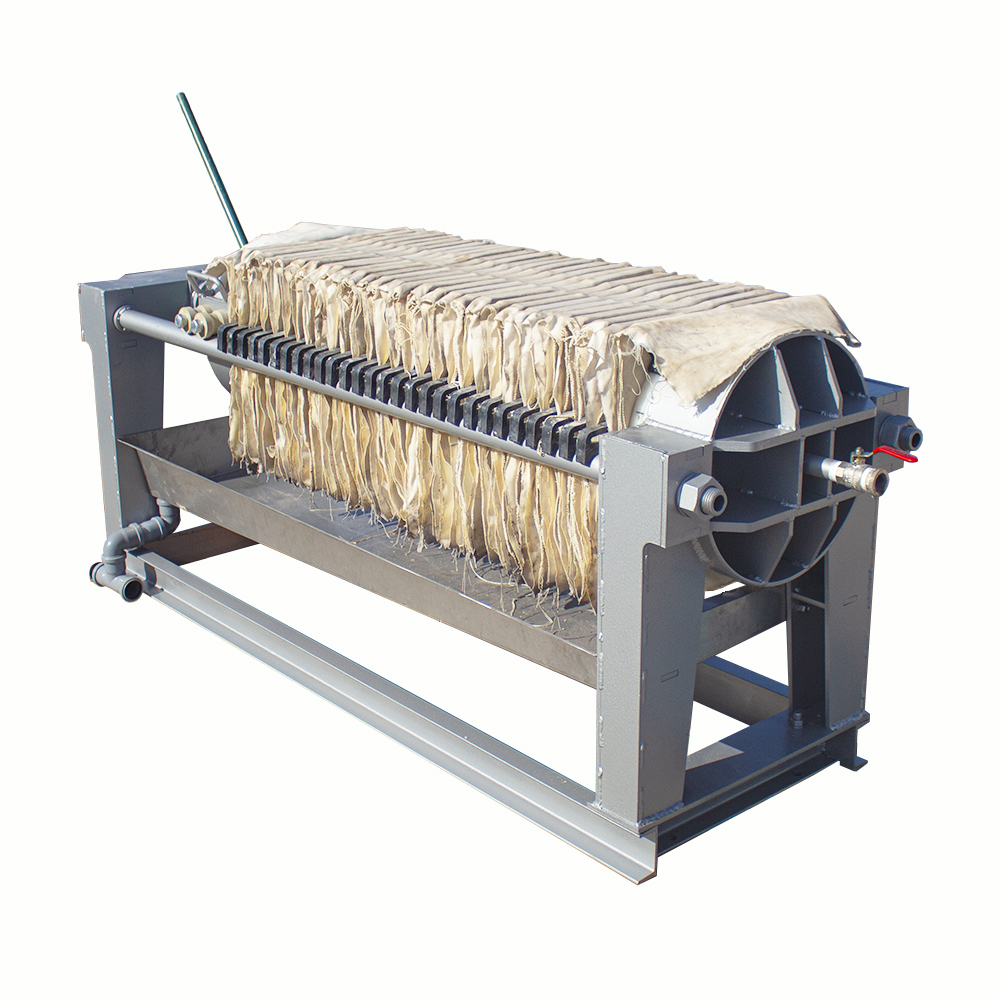 Рис.2Фильтр-пресс ФП-7/440-30Дсостоит из следующих основных узлов Табл1:                                                                                                      Табл.1Принцип работы рамного фильтр-пресса основан на фильтрации суспензии, которая под напором подается внутрь пакета плотно прижатых, фильтровальных плит, обтянутых фильтровальной тканью. Между плитами накапливается твердый осадок - корж, а жидкий фильтрат просачивается сквозь ткань и отводится из фильтра. Периодически производится раскрытие фильтр-пресса и коржи удаляются.Маркировка, тара и упаковка5.1. На каждом изделиикрепится табличка изготовителя, содержащаянаименование предприятия-изготовителя, наименование изделия, название модели, год и дата выпуска.5.2. Смеситель пропеллерный поставляется заказчику в собранном виде, готовом к транспортировке по чертежам изготовителя, одним местом в специальной упаковке.Подготовка фильтр-пресса к работеМонтажные и пусконаладочные работы должны производиться после ознакомления с настоящим руководством. К обслуживанию допускаются лица, прошедшие инструктаж по ТБ, правилам пожарной безопасности и ознакомленные с данным руководством по эксплуатации;Пробный пуск фильтр-пресса производить только после окончательного монтажа;Фильтр-пресс устанавливается в закрытом отапливаемом помещении. После установки фильтр-пресса необходимо произвести осмотр всех узлов и механизмов.  На каждую плиту и полуплиту крепится при помощи специальных резьбовыхзажимов фильтрующая ткань.На направляющие (5) устанавливаются плиты (6) плотно друг к другу без складок на фильтрующем полотне, затем плотно к плитам придвигается, установленная на роликах (10) подвижная плита (4).     ВНИМАНИЕ! На трубопровод, подводящий шликер к патрубку, установить спускной кран.Работа фильтр-пресса7.1. Фильтр-пресс обслуживает один человек;7.2. После подготовки фильтр-пресса к работе, при помощи рычага (11) приводим в действие домкрат (9) исжимаем плиты между собой. Фильтр-пресс готов к закачке шликера в межплиточное пространство;Закачка шликера производится мембранным насосом, обеспечивающим давление 1,3 Мпа. Время закачки зависит от состава шликера, плотности и дисперсности составляющих после помола;7.3. Разгрузка фильтр-пресса производится в следующей последовательности: 7.3.1. Отключить мембранный насос;7.3.2. Открыть кран, для снятия остаточного давления в межплиточном пространстве фильтр-пресса;7.3.3. Вернуть шток домкрата (9) в исходное положение при помощи трещотки.Откинуть домкрат (9) вверх. 7.3.4. Переместить подвижную плиту (4), установленную на ролики (10) в сторону домкрата (9). Производить раздвижку плит (6) вручную, вынимая коржи массы из межплиточного пространства.Техническое обслуживание8.1. Общие положения8.1.1. Ремонтные работы выполняют по заданному графику: отдельные работы не исключают другие, а выполняют все вместе;8.1.2. Техническое обслуживание фильтр-пресса (уборку и смазку) поручают работающему на нем персоналу, поскольку он хорошо знаком с работой оборудования. Кроме того, обслуживающий персонал должен пройти подробный инструктаж по техобслуживанию;8.2. Плановое обслуживание8.2.1. Ежесменное обслуживание проводится до начала работы и включает в себя визуальный осмотр, проверку наличия смазкидомкрата. Рекомендуется использовать твердые смазки типа ЛИТОЛ, ЦИАТИМ;8.2.2. Еженедельное включает в себя осмотр, проверку и контрольсостояния фильтр-пресса:                  Подтягивание болтовых соединений, гаек штанг, креплений домкрата;                  Резьбовые соединения упорных гаек смазываются машинным маслом;                  Подтягивание фильтровального полотна;                  Очищаются наружные поверхности от загрязнения.8.3. Замена фильтрующих полотен производится по мере их износа или прорыва.Правила хранения и консервирования9.1. Хранить фильтр-пресс необходимо в условиях, обеспечивающих защиту от атмосферных осадков.9.2. Срок действия консервации при надлежащем хранении - 3 года. При длительном хранении через 3 годаследует произвестипереконсервацию.9.3. Переконсервацию наружных поверхностей производить консистентной смазкой АМС-3 ГОСТ 2712-75 или ПВК ГОСТ19537-74, или другой равноценной.9.4. Переконсервацию внутренних поверхностей производить смазкой НГ-203В ГОСТ12328-77 или НГ-303Б   ГОСТ12328-77.Транспортирование10.1. Транспортированиефильтр-пресса может производиться автомобильным, железнодорожным и другим транспортом согласно действующим правилам движения.10.2. Крепление, отгружаемого фильтр-пресса на транспортном средстве, должно обеспечить её сохранность в течении всего периода транспортирования.Комплект поставки:Фильтр-пресс- 1 шт.Фильтровальная ткань Бельтинг «БФ»,ткань полиамидная фильтровальнаясуровая                                                                  - 30 комплектовПаспорт и руководство по эксплуатацииУпаковкаГарантийные обязательстваООО «Научно-производственный Центр Керамики», именуемое«Производитель», производящее «Фильтр-пресс» ФП-7/440-30Д; именуемое – «оборудование», гарантирует работоспособностьоборудования и обязуется безвозмездно устранить возникшие по вине Производителя дефекты оборудования при соблюдении пользователемоборудования требований, изложенных в паспорте оборудования.Гарантийный срок на оборудование – двенадцать месяцев с моментапродажи оборудования.Моментом продажи оборудования считается дата продажиоборудования, указанная Производителем в паспорте оборудования.Гарантия на замененные части заканчивается с окончанием срокагарантии на все оборудование.Гарантия не распространяется на случаи:· серийный номер на оборудовании, комплектующих изделиях несоответствуют сведениям, обозначенным в паспорте оборудования,комплектующих изделий;· оборудование подверглось ремонту не Производителем, снарушением требований Производителя и норм техникибезопасности;· повреждений, вызванных доработкой оборудования, внесением внего конструктивных изменений, а также наличие следовпостороннего вмешательства в конструкцию оборудования;· оборудование повреждено или вышло из строя в связи снарушением правил и условий установки, подключения,эксплуатации, обслуживания, ремонта, хранения, транспортировки,погрузо-разгрузочных работ;· наличие в оборудовании механических повреждений;· использование оборудования не по назначению;· превышение допустимых эксплуатационных параметровоборудования;· нарушение правил проведения профилактических работ,указанных в паспорте оборудования, а также их не проведение;· повреждения, вызванные неправильными действиями Покупателяили других лиц, небрежным обращением с оборудованием;· повреждения, вызванные обстоятельствами непреодолимой силы(природные стихии, пожар, молния, природных стихий, пожаров,наводнений, землетрясений); а также в результате бытовыхфакторов и прочих ситуаций, не зависящих от Покупателя;· повреждения, вызванные использованием нестандартныхзапчастей, деталей;· повреждения, вызванные превышением допустимых значенийпитающего напряжения на входах оборудования, илииспользованием источников питания, не удовлетворяющимтребованиям, которые описаны в инструкции по эксплуатацииоборудования; эксплуатация оборудования без прохождения, указанного в паспорте технического обслуживания;· использование расходных материалов, не соответствующихтребованиям эксплуатации.Гарантия не распространяется на части оборудования, детали ирасходные материалы, периодическое обслуживание оборудования, наремонт и замену частей по причине их нормального/естественногофизического износа.Гарантия не распространяется на комплектующие изделия, входящиев состав оборудования (электродвигатель, частотный преобразователь,электротехнические материалы); качество комплектующих изделий,входящих в состав оборудования, гарантируется их изготовителями всоответствии с их стандартами и техническими условиями; виды игарантийные сроки на комплектующие изделия указаны в эксплуатационных документах на комплектующие изделия, поставляемых в составе документации оборудования Покупателю.Прямой и косвенный ущерб, вызванный простоями оборудования впериод ожидания гарантийного обслуживания, не подлежит возмещениюПроизводителем. Производитель оставляет за собой право отказать в выполнении работ по гарантийному обслуживанию, если Покупатель не выполнил своих обязательств перед Производителем по оплате поставленного оборудования или предоставленного ранее сервисного обслуживания.Основанием для гарантийного ремонта является паспорт оборудования с соответствующей отметкой Производителя о продаже оборудования.Претензии к качеству оборудования могут быть предъявлены в течение гарантийного срока. При обнаружении неполадок в работе оборудования в течение гарантийного срока Покупатель должен обратиться с претензией непосредственно к Производителю и доставить неисправное оборудование Производителю для диагностики.Претензия направляется Производителю в письменной форме. Впретензии указывается следующее:- дата и время обнаружения неисправности;- обстоятельства при которых обнаружена неисправность;- вид повреждения, признаки неправильной работы; - серийный номер оборудования и дату его продажи;- последовательность действий Покупателя при обнаружениинеисправности.К претензии прилагается паспорт оборудования, платежноепоручение или кассовый чек об оплате приобретенного оборудования,накладная, договор.Неисправное оборудование доставляется Покупателем за его счетПроизводителю в будние дни в рабочее время с 8 час. 00 мин. по 16 час. 00 мин. по адресу: Россия, 140165, Московская обл., Раменское г., пос. Комбината Стройматериалов-2, ул. Железнодорожная, стр. 1б.Покупатель обязан предварительно и заблаговременно уведомитьПроизводителя о дате и времени доставки неисправного оборудования.Неисправное оборудование должно быть предоставлено с паспортомоборудования, в чистом виде, без механических повреждений, в заводской упаковке или таре, соответствующей требованиям, предъявленным к заводской упаковке данного оборудования.Прием оборудования Производителем для его осмотра осуществляется на основании двустороннего акта передачи оборудования.Производитель в течение 5 рабочих дней после получения оборудования, претензии и указанных выше документов осуществляет осмотр, диагностику, экспертизу неисправного оборудования и принимаетрешение.В случае принятия решения о признании случая гарантийным, Производитель осуществляет бесплатный ремонт или замену неисправного оборудования.Гарантийный ремонт осуществляется в срок не более 30 рабочих днейсо дня принятия решения о признании случая гарантийным. По окончании гарантийного ремонта Покупатель обязан за свой счет забратьотремонтированное оборудование.В случае принятия Производителем решения о признании случая негарантийным Производитель выдает оборудование Покупателю илиосуществляет ремонт оборудования, в соответствии с заключенным сПокупателем договором о ремонте оборудования.Выдача оборудования Производителем осуществляется на основании:акта передачи оборудования, выданного Производителем при приеме оборудования, и доверенности — для представителя юридического лица,либо паспорта гражданина — для физического лица.В случае несогласия с решением Производителя Покупатель имеетправо привлечь для оценки причин неисправностей независимого эксперта.В случае нарушения любого из указанных требований,Производитель оставляет за собой право отказать в приёме оборудования на гарантийное обслуживание, до выполнения данного требования.В случае необоснованности претензии, если в результате проведенной диагностики никаких неисправностей не выявлено или выявлено, что данный случай не является гарантийным, затраты на диагностику, экспертизу, ремонт и транспортные издержки, связанные с этим случаем, оплачиваются Покупателем.Заменённое оборудование или его части, полученные в результатеремонта, переходят в собственность Производителя. Затраты, связанные с транспортировкой неисправного оборудования в период гарантийногосрока, Покупателю не возмещаются.Оборудование принимается в гарантийный ремонт полностьюкомплектным.13. Свидетельство о приемке«Фильтр-пресс» ФП-7/440-30Д;далее оборудование, серийный № _____________ изготовлено и принято в соответствии с обязательными требованиями государственных стандартов, действующей технической документацией и признано годным для эксплуатации.Дата выпуска «____» ________________ 20 ____г.Контролер ОТК ___________________________14. Отметка Производителя о продаже оборудования:Наименование оборудования: «Фильтр-пресс»ФП-7/440-30ДСерийный номер оборудования: __________________Дата продажи оборудования: «____» ______________20____ г.Подпись уполномоченного лица Производителя:   _____________________(__________________________________ )подпись расшифровкаПечать Производителя:Адрес производства:Россия, 140165, Московская обл., Раменскоег., пос. Комбината Стройматериалов-2, ул. Железнодорожная, стр. 1бВнимание: Изготовитель оставляет за собой право вносить изменения вконструкцию для улучшения работы изделия, без отражения втехнической документации.3.1.Объем одной фильтрующей камеры, л3,583.2.Количество камер, шт293.3Объем одной закачки, не менее, л1043.4Рабочее давление в камерах, не более, Мпа1,33.5Усилиедомкрата, Т253.6Давление в гидроцилиндре, не более, Мпа553.7Ход штока домкрата, мм1503.8Время отжима массы до влажности 24%, не более, ч23.9Габаритные размеры, мм: 3.9высота9203.9ширина6503.9длина22003.10Масса, кг№ поз.НаименованиеКол-воПримечание1Рама12Опора домкрата13Опора подачи шликера14Плита подвижная15Направляющая26Плита287Полуплита28Поддон19Домкрат125Т10Ролик411Рычаг домкрата112Кран подачи шликера11”